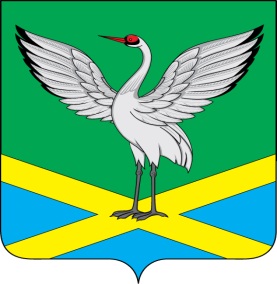 Совет городского поселения «Забайкальское» муниципального района «Забайкальский район»IV-го созываРЕШЕНИЕ пгт. Забайкальск« 20» апреля  2018 г.                                                                            № 106О внесении дополнений в решение Совета городского поселения «Забайкальское»  № 124 от 18.12.2009г  «О принятии  Положения «О муниципальной службе в городском поселения «Забайкальское».В целях приведения нормативно-правового акта в соответствии с действующим законодательством, рассмотрев протест прокуратуры Забайкальского района  № 07-23а-2018/797 от 29.03.2018г,  руководствуясь  статьей 27  Устава городского поселения «Забайкальское»,  Совет городского поселения «Забайкальское» решил:1. Внести дополнения в Положение «О муниципальной службе в городском поселения «Забайкальское» утвержденное решением Совета городского поселения «Забайкальское» № 124 от 18.12.2009г:1.1.   часть 1 статьи 7  Положения дополнить пунктами 9,1 и 10 следующего содержания:«9.1) непредставления сведений, предусмотренных статьей 15.1 Федерального закона от 02.03.2007г  № 25-ФЗ «О муниципальной службе в Российской Федерации»;10) признания его не прошедшим военную службу по призыву, не имея на то законных оснований, в соответствии с заключением призывной комиссии (за исключением граждан, прошедших военную службу по контракту) - в течение 10 лет со дня истечения срока, установленного для обжалования указанного заключения в призывную комиссию соответствующего субъекта Российской Федерации, а если указанное заключение и (или) решение призывной комиссии соответствующего субъекта Российской Федерации по жалобе гражданина на указанное заключение были обжалованы в суд, - в течение 10 лет со дня вступления в законную силу решения суда, которым признано, что права гражданина при вынесении указанного заключения и (или) решения призывной комиссии соответствующего субъекта Российской Федерации по жалобе гражданина на указанное заключение не были нарушены. »;1.2.  статью 12 Положения  дополнить частью 3 следующего содержания: «3. Сведения о применении к муниципальному служащему взыскания в виде увольнения в связи с утратой доверия включаются органом местного самоуправления, в котором муниципальный служащий проходил муниципальную службу, в реестр лиц, уволенных в связи с утратой доверия, предусмотренный статьей 15 Федерального закона от 25 декабря 2008 года № 273-ФЗ «О противодействии коррупции. »2. Опубликовать настоящее решение в информационном вестнике «Вести Забайкальска».и.о.Главы городского поселения «Забайкальское» 						                  О.В.Писарева